一、泸县第二人民医院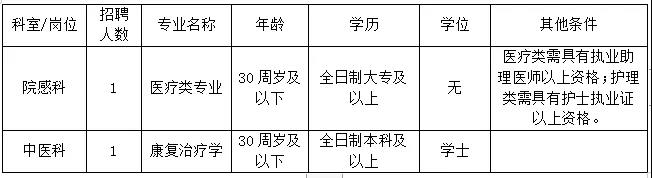 石桥分院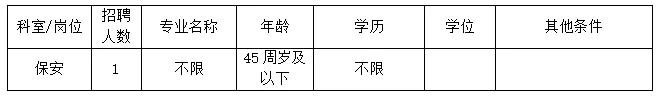 玄滩分院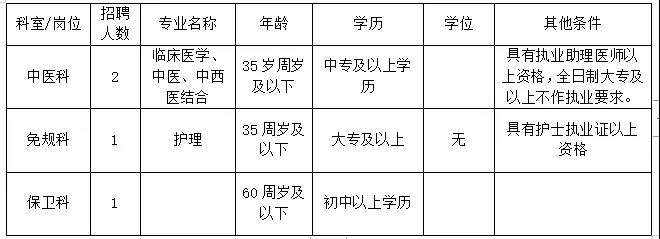 云龙分院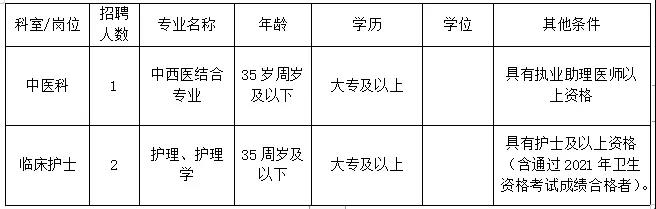 毗卢分院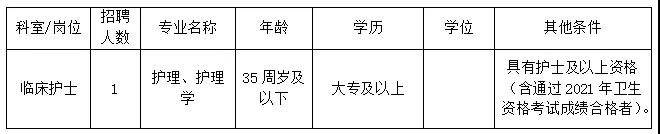 报名二维码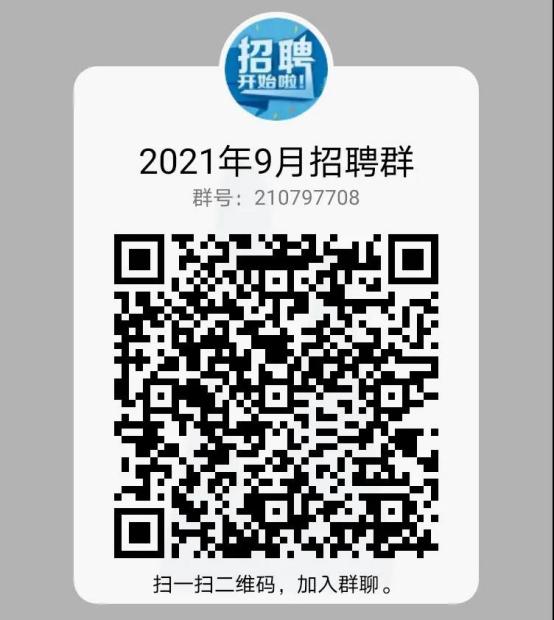 